Exploratory PathwaysUNDERGRADUATE ADVISING CENTERExploration Activities Circle, write down, and brainstorm what you've done for each category of activities. Don't be afraid to think ahead as well. Exploration involves the important steps of reflection & processing. Bring this completed document with you as you meet with members of your support network at KU.Support NetworkFill the area below with your personal network. Who are your people? Who supports you?My advisor:My instructors:My career coach:Who else?AcademicsUNIV 101 | UNIV 120 | EPSY 310First Year Seminar | Learning Communities | Exploratory ClassesWhich have you participated in, and what did you learn?InvolvementJoin Student Organizations | KU Alumni Mentoring | Alternative Breaks | Volunteering – Shadowing | Campus Events | Internships or Employment | Study Abroad | Informational Interviews and ResearchWhich have you participated in, and what did you gain from each? HawkQuest & Other Self Assessmentcareer.ku.edu/hawkquestWhat are your top five results?1.2.3.4.5.Other:Career Communities Quiz: career.ku.edu/career-community-quizUCC worksheetsCareer Assessments (Focus, Strong Interest Inventory, TruTalent, CliftonStrengths for Students: career.ku.edu/assessmentsOnline ResourcesCircle all that you’ve used.Academic Calendar | Schedule of Classes | Study Abroad Website | Departmental Websites | Degree Progress Report (DPR) | KU Mentoring | explore.ku.edu | advising.ku.edu | newsletters | career.ku.edu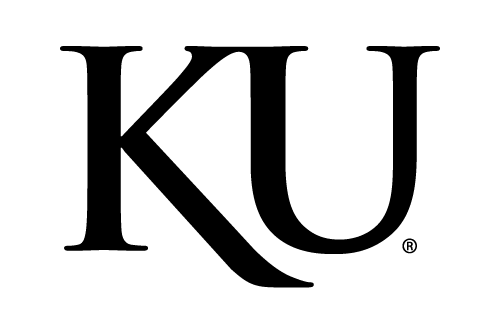 